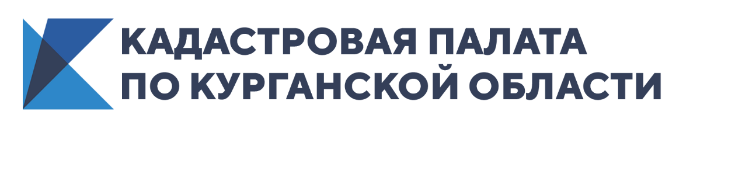 Выездное обслуживание помогает гражданам сэкономить времяЗауральцы могут воспользоваться услугами по выездному приему заявлений на кадастровый учет и регистрацию прав, а также заказать услуги по курьерской доставке выписок из ЕГРН, что позволит не выходя из дома или офиса, быстро и комфортно получить в полном объеме государственные услуги Росреестра.Услуга по выездному приему предоставляется с целью:- приема заявлений на кадастровый учет и регистрацию прав и прилагаемых к ним документов, заявлений об исправлении технической ошибки в записях Единого государственного реестра недвижимости;- приёма запросов о предоставлении сведений Единого государственного реестра недвижимости;- курьерской доставки заявителям документов, подлежащих выдаче после кадастрового учёта или регистрации прав;- курьерской доставки заявителям документов, подлежащих выдаче по результатам рассмотрения запросов о предоставлении сведений Единого государственного реестра недвижимости.Для ветеранов ВОВ, инвалидов ВОВ и приравненных к ним граждан, инвалидов I и II групп (при предъявлении документов) выездные услуги предоставляются бесплатно, но только в отношении объектов недвижимости, правообладателями которых они являются.Узнать более подробную информацию об услугах выездного обслуживания, а также направить заявку на их оказание возможно по телефону: 8 (3522) 42-70-02, адресу электронной почты: filial@45.kadastr.ru, почтовому адресу: 640002, Курганская область, г. Курган, ул. Ленина, д. 40, а также на нашем сайте kadastr.ru в разделе выездное обслуживание.